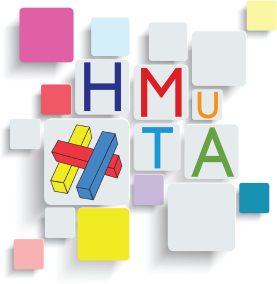 NUOVA MODALITA’ GESTIONE ASSENZE ALUNNI A.E.S.     Il nuovo capitolato d’appalto per la gestione del servizio di Assistenza Educativa Scolastica dell’A.T.S. 8 prevede delle novità, tra cui la gestione della presenza dell’educatore a scuola per i primi 1-2 giorni di assenza dell’alunno e con compiti specifici. Dopo gli incontri che abbiamo svolto con le diverse scuole e con i referenti dell’Ufficio Comune, riportiamo qui sotto le nuove indicazioni, suddivise per Istituto, e, in allegato, i nuovo fogli orari necessari.  L’ALUNNO E’ ASSENTE A SCUOLA:L’educatore dovrà primariamente informarsi dalla scuola o dalla famiglia circa la durata.     PRIMI 2 GIORNI DI ASSENZA DELL’ALUNNO A SCUOLAISTITUTI SUPERIORI, ISTITUTI COMPRENSIVI DEI COMUNI DELL’INTERNO:L’assistente educatore titolare del caso rimane a scuola per i PRIMI 2 GIORNI di assenza dell’alunno, senza modificare la sua programmazione oraria settimanale;Il riferimento è il giorno d’inizio dell’assenza dell’alunno anche se, in tale giornata, l’educatore non è presente da orario a scuola;Dopo i primi 2 giorni, se l’alunno è ancora assente (dal 3° giorno compreso in poi), l’educatore si astiene dal servizio, rientrando quando l’alunno riprende la frequenza.SE L’EDUCATORE TITOLARE, NON AVVISATO, SI RECA A SCUOLA E L’ALUNNO È ASSENTE DA OLTRE DUE GIORNI, segna 1 ora di servizio sul foglio orario, prende contatti con la Cooperativa e non presta servizio;SE L’EDUCATORE È UN SOSTITUTO, accertata l’assenza dell’alunno, indipendentemente dal 1° o 2° giorno, rimane a scuola sempre 1 ora.L’assistente educatore rimarrà a prestare la propria opera all’interno dello stesso plessoTIPOLOGIA DI INTERVENTO EDUCATIVO CON ALUNNO ASSENTE NEI PRIMI 1-2 GIORNI:L’educatore si mette a disposizione di altri alunni fruenti dello stesso servizio A.E.S., anche in classi differenti, ma nello stesso plesso, sulla base di un programma di priorità stilato dal referente handicap della scuola. In questi casi compito dell’assistente educatore è quello di proseguire il programma educativo specifico previsto per quell’alunno;L’assistente educatore presta la sua opera all’interno della classe dell’alunno assente, mettendosi a disposizione degli altri alunni (seguiti dalla Cooperativa o con bisogni educativi speciali), su indicazione dell’insegnante di classe o del referente handicap della scuola. Si occupa di affiancare gli alunni durante la lezione, facilitando i processi di apprendimento didattico e di integrazione fra gli alunni; L’assistente Educatore utilizza il tempo per la preparazione del materiale da mettere a disposizione dell’alunno assente o per svolgere compiti di progettazione e verifica dell’alunno in carico. L’assistente Educatore rimane comunque all’interno della classe.  MODALITA’ DI GESTIONE DEL SERVIZIO EDUCATIVO DOPO IL 3° GIORNO (compreso) DI ASSENZA DELL’ALUNNO A SCUOLAPer tutti gli Istituti, le ore di assenza dell’alunno dal terzo giorno in poi saranno conteggiate e impiegate per consentire la partecipazione dell’educatore agli incontri per la stesura del P.E.I., alle supervisioni A.B.A, agli eventuali incontri con le famiglie organizzati dalla scuola o incontri con specialisti che hanno in carico l’alunno (questi ultimi, su autorizzazione della Coop, sentito il parere dell’Ufficio Comune).LA PRESENTE MODALITÀ È IN VIGORE DAL MESE DI NOVEMBRE 2017 E AVRÀ UN CARATTERE DI SPERIMENTAZIONE ALMENO FINO ALLA TERMINE DEL I° QUADRIMESTRE SCOLASTICO.I REFERENTI DEL SERVIZIOMentuccia Roberto Monaco Claudia